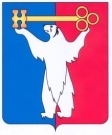 АДМИНИСТРАЦИЯ ГОРОДА НОРИЛЬСКАКРАСНОЯРСКОГО КРАЯРАСПОРЯЖЕНИЕ21.12.2021                                            г. Норильск                                                № 6411О внесении изменений в распоряжение Администрации города Норильска 
от 30.01.2020 № 400 В связи с кадровыми и организационными изменениями в Администрации города Норильска, 1. Внести в состав комиссии по вопросам озеленения территорий общего пользования муниципального образования город Норильск, утвержденный распоряжением Администрации города Норильска от 30.01.2020 № 400 (далее – Комиссия), следующее изменение:1.1. Состав Комиссии изложить в редакции согласно приложению к настоящему распоряжению.2. Внести в Положение о комиссии по вопросам озеленения территорий муниципальной собственности и общего пользования муниципального образования город Норильск, утвержденное распоряжением Администрации города Норильска от 30.01.2020 № 400 (далее – Положение), следующие изменения:2.1. В пункте 5.7, абзаце четвертом пункта 5.12 слова «Управление городского хозяйства Администрации города Норильска» заменить словами «МКУ «Управление экологии».2.2. Пункт 5.3 Положения изложить в следующей редакции:«5.3. Заседания комиссии проводятся по адресу: Красноярский край,                               г. Норильск, район Центральный, ул. Севастопольская, д. 7, в здании муниципального казенного учреждения «Управление жилищно-коммунального хозяйства.».3. Опубликовать настоящее распоряжение в газете «Заполярная правда» 
и разместить его на официальном сайте муниципального образования город Норильск.И.о. Главы города Норильска						      Р.И. КрасовскийПриложениек распоряжениюАдминистрации города Норильскаот 21.12.2021 № 6411УТВЕРЖДЕНраспоряжениемАдминистрации города Норильскаот 30.01.2020 № 400Состав комиссии по вопросам озеленения территорий общего пользования муниципального образования город НорильскПредседатель комиссии		- директор МКУ «Управление экологии»Секретарь Комиссии		- начальник отдела охраны окружающей среды   МКУ «Управление экологии» (по согласованию)Члены комиссии:Заместитель Главы города Норильска по городскому хозяйствуНачальник Управления городского хозяйства Администрации города НорильскаНачальник Кайерканского территориального управления Администрации города НорильскаНачальник Талнахского территориального управления Администрации города НорильскаНачальник Управления по градостроительству и землепользованию Администрации города НорильскаНачальник Управления имущества Администрации города НорильскаДиректор МКУ «Управление жилищно-коммунального хозяйства»Директор МКУ «Норильскавтодор»Генеральный директор ООО «Заполярный жилищный трест» (по согласованию)Генеральный директор ООО «Жилкомсервис» (по согласованию)Генеральный директор ООО «Нордсервис» (по согласованию)Генеральный директор ООО УК «Город» (по согласованию)Генеральный директор ООО «Талнахбыт» (по согласованию)Генеральный директор ООО «СеверныйБыт» (по согласованию)Генеральный директор ООО «СЕВЕРНЫЙ УПРАВДОМ» (по согласованию)Генеральный директор ООО «Уютный дом» (по согласованию)Генеральный директор ООО «Будущее» (по согласованию)Представитель Федерального государственного научного бюджетного учреждения «Федеральный исследовательский центр "Красноярский научный центр Сибирского отделения Российской академии наук» (по согласованию)Представитель отдела государственного экологического надзора Министерства экологии и рационального природопользования Красноярского края (по согласованию)